Проект СОВЕТ НАРОДНЫХ ДЕПУТАТОВ ГОРОДА КОВРОВАВЛАДИМИРСКОЙ ОБЛАСТИР Е Ш Е Н И Еот «___»__________2023 г.                                                                                 № _________ В соответствии со статьей 134 Трудового кодекса Российской Федерации, решением Ковровского городского Совета народных депутатов от 26.09.2007 № 136 «Об утверждении положения об оплате труда муниципальных служащих в муниципальном образовании город Ковров», решением Совета народных депутатов города Коврова от 27.07.2022 № 146 «Об утверждении размеров оплаты труда лиц, замещающих муниципальные должности и  осуществляющих свои полномочия на постоянной основе в муниципальном образовании город Ковров Владимирской области», на основании Устава муниципального образования город Ковров Владимирской области, рассмотрев представление главы города от __________________ № _________, Совет народных депутатов города Коврова решил: 1. Увеличить с 01 октября 2023 года  в 1,055 раза должностные оклады и ежемесячные надбавки за классный чин муниципальных служащих и денежное вознаграждение лиц, замещающих муниципальные должности,  муниципального образования город Ковров.2. Установить, что при увеличении должностных окладов и ежемесячных надбавок за классный чин муниципальных служащих и денежного вознаграждения лиц, замещающих муниципальные должности, их размеры подлежат округлению до целого рубля в сторону увеличения.3. Финансовое обеспечение расходов, связанных с реализацией настоящего решения осуществлять в пределах бюджетных ассигнований выделенных из областного бюджета. 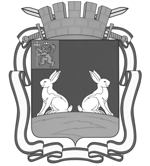 АДМИНИСТРАЦИЯГОРОДА КОВРОВАВЛАДИМИРСКОЙ ОБЛАСТИКраснознаменная ул., д.6, г.Ковров Владимирской области, 601900тел. (49232) 3-11-35,факс (49232) 3-09-21 e-mail: kovrov@kovrov.ru ОКПО 04023966, ОГРН 1033302200381 ИНН/КПП 3305005930/330501001___________________ №_______________На № ______________ от ______________Председателю Совета народных депутатов города КовроваЗотову А.В.ПРЕДСТАВЛЕНИЕПРЕДСТАВЛЕНИЕПРЕДСТАВЛЕНИЕУважаемый Анатолий Владимирович!  Настоящим направляю на рассмотрение Совета народных депутатов города Коврова проект решения «Об увеличении (индексации) должностных окладов и ежемесячных надбавок за классный чин муниципальных служащих и денежного вознаграждения лиц, замещающих муниципальные должности, муниципального образования город Ковров».  Докладчик по данному вопросу: начальник управления делами и кадрами администрации города Фетисов Владислав Вячеславович.Приложение: Проект решения с пояснительной запиской, всего на 2 л.                        в 1 экз.Приложение: 1.Проект решения на 1л.,1 экз.Приложение:  1. Проект решения на 1 л., 1 экз.Уважаемый Анатолий Владимирович!  Настоящим направляю на рассмотрение Совета народных депутатов города Коврова проект решения «Об увеличении (индексации) должностных окладов и ежемесячных надбавок за классный чин муниципальных служащих и денежного вознаграждения лиц, замещающих муниципальные должности, муниципального образования город Ковров».  Докладчик по данному вопросу: начальник управления делами и кадрами администрации города Фетисов Владислав Вячеславович.Приложение: Проект решения с пояснительной запиской, всего на 2 л.                        в 1 экз.Приложение: 1.Проект решения на 1л.,1 экз.Приложение:  1. Проект решения на 1 л., 1 экз.Уважаемый Анатолий Владимирович!  Настоящим направляю на рассмотрение Совета народных депутатов города Коврова проект решения «Об увеличении (индексации) должностных окладов и ежемесячных надбавок за классный чин муниципальных служащих и денежного вознаграждения лиц, замещающих муниципальные должности, муниципального образования город Ковров».  Докладчик по данному вопросу: начальник управления делами и кадрами администрации города Фетисов Владислав Вячеславович.Приложение: Проект решения с пояснительной запиской, всего на 2 л.                        в 1 экз.Приложение: 1.Проект решения на 1л.,1 экз.Приложение:  1. Проект решения на 1 л., 1 экз. И.о.Главы городаЕ.А. КорякинаОб увеличении (индексации) должностных окладов и ежемесячных надбавок за классный чин муниципальных служащих и денежного вознаграждения лиц, замещающих муниципальные должности, муниципального образования город Ковров Председатель Совета  народных депутатов города Коврова______________________ А.В. ЗотовИ.о.Главы города Коврова __________________ Е.А. Корякина